Приложение № 2Весенний лед опасен. Будьте осторожны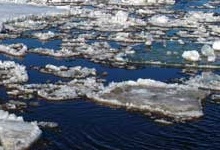 Лед на водоемах во время весеннего паводка с наступлением тепла становится рыхлым, сверху он растапливается солнцем и талой водой, а снизу лед подтачивается течением воды. По льду весной очень опасно ходить – в любой момент лед может провалиться под Вашими ногами и сомкнуться над Вашей головой.

Для избежания трагических ситуаций следует помнить:

на льду весной легко провалиться;
процесс распада льда происходит быстрее всего у берегов;
покрытый снегом, весенний лед, превращается в рыхлую массу.

В период ледохода и весеннего паводка категорически запрещается:

выходить на водоемы;
в период ледохода переправляться через реку;
стоять на обрывистом берегу;
в местах затора льда на реке подходить близко к воде;
измерять глубину водоема;
отталкивать льдины от берегов рек;
близко приближаться к заторам;
ходить и кататься на льдинах.

Весенний паводок наибольшую опасность представляет для детей. Оставаясь без присмотра, не зная мер безопасности, они играют на обрывистом берегу, а иногда выходят на лед и катаются на льдинах. Такая беспечность заканчивается трагически. Весной необходимо усиливать контроль за детьми.

Не допускайте весной детей к реке без присмотра взрослых, предупредите об опасности нахождения на льду. Расскажите о правилах поведения весной в период паводка, запрещайте играть детям у воды. Помните, что в паводок несчастные случаи чаще происходят с детьми. Разъясните меры предосторожности в период весеннего паводка и ледохода детям. Объясните детям, что водоемы весной - это не стенка для гостиной и не место для детских игр.

Не стойте на обрывистых берегах - они могут обвалиться.
Не выходите во время весеннего паводка на лед.
Если Вы оказались невольным свидетелем несчастного случая, то не убегайте, а громко зовите на помощь.
Будьте осторожны, не подвергайте жизнь опасности во время паводка и ледохода. 